 SAN BENITO HIGH SCHOOL DISTRICT 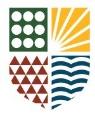 Together We Can, Together We Will, Build a Brighter FutureBOARD OF TRUSTEES2024-2025 STRATEGIC FRAMEWORKMission StatementThe mission of San Benito High School District is to educate all students to their highest potential so they will have the greatest range of personal options upon graduation.Vision StatementAs the educational center of our community, Hollister High School provides:	a safe, orderly and supportive environment which offers challenging and equitable opportunities for all students	fosters academic achievement of all students while developing vocational and interpersonal skills required for success in a rapidly changing and technological world	instills a strong work ethic and respect for the community effort while preparing students for active and productive roles in society as adults		promotes individual dignity, integrity, and respect for diversity.Value StatementsStudent SuccessProvide superior educational programs and a multitude of resources to meet the needs of all students and which close the achievement gapDevelop comprehensive avenues of transition from middle school/junior high to Hollister High School and from high school to experiences after graduationDevelop and enhance academic assessments that inform instructional practicesQuality StaffProvide the highest level of instruction by retaining, recruiting and developing quality staffProvide professional development that addresses equitable education, builds content competencies, and supports effective classroom managementDevelop comprehensive avenues of transition from middle school/junior high to Hollister High School and from high school to experiences after graduationPromote and preserve mutual respect among all District employeesConnections with Students, Families, Community and DistrictCultivate and sustain meaningful connections and positive communication and relations with all constituenciesFoster mutual respect, follow Baler code, establish and maintain high behavioral standardsFacilities and InfrastructureMaintain and enhance campus facilities and infrastructure in a manner that will provide a positive teaching and strong learning environmentMaintain a safe, clean, functional environment and enjoyable atmosphereOrganizational IntegrityMaintaining organizational integrity will be achieved through consistent monitoring and accountability in all aspects of the organization.Fiscal Solvency and ResponsibilityMaintain reality-based budget within District revenuesMaximize efficiency of operationsWork towards long term stabilityGoals and ObjectivesPromote and Establish…Academic Excellence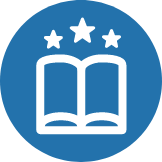 Cultivating a climate of continuous improvement.Teaching to clear learning goals for every student.Building curriculum that is rooted in rigorous standards.Developing social and emotional skills necessary for academic growth.Challenging all learners to move forward on their own learning continuum.2. Inclusive Environment for All Students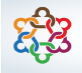 EQUITY FOR ALL LEARNERS.Freely express their own opinions and points of view.Feel respected and connected to one another.Culturally relevant curriculum and teaching practices.   3. Facilities Maintenance and Construction 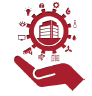 Responsive to evolving educational programs and instructional   methodologies.Create a positive and productive experience for students, educators, and community members.Plan for and sharpen the vision of the district to ensure appropriate and sufficient learning environments continually meet the learning needs of the modern student.Be proactive to address short term and long-term student growth.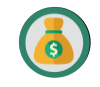 		     4. Fiscal Responsibility and Solvency Demonstrate fiscally responsible practices.Being accountable for creating, optimizing, and maintaining a balanced     budget.                       5. Clear and Consistent Communication with              Partners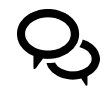 Informing partners of the what and the why.Incorporate transparency.Utilization of a wide variety of communication platforms.6. Staff and Student Wellness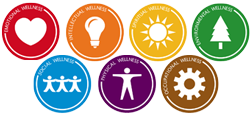  Support the well-being of the whole person. Create and promote a healthy and supportive environment for all members of the school community.San Benito High School District Board of TrusteesMr. Miguel Sahagun, President 			Ms. Patty Nehme, ClerkMr. Steve DeLay, Trustee	 			Mr. Juan Robledo, TrusteeDr. Gina Vallejo Agredano